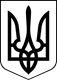 УкраїнаМЕНСЬКА МІСЬКА РАДАМенського району Чернігівської області(сорокова сесія сьомого скликання)РІШЕННЯ10 липня 2020 року			№220Про внесення змін до рішення 36 сесії 7 скликання Менської міської ради від 26 грудня 2019 року № 724 Приходько А.М.Розглянувши звернення гр. Приходько Андрія Михайловича щодо внесення змін до рішення, 36 сесії 7 скликання Менської міської ради від 26.12.2019 р. № 724 «Про надання дозволу на розроблення проектів землеустрою щодо відведення земельних ділянок по наданню у приватну  власність УБД», керуючись ст.12 Земельного кодексу України, ст. 26 Закону України «Про місцеве самоврядування в Україні», Менська міська рада В И Р І Ш И Л А :1. Внести зміни до рішення, 36 сесії 7 скликання Менської міської ради від 26.12.2019 р. № 724 «Про надання дозволу на розроблення проектів землеустрою щодо відведення земельних ділянок по наданню у приватну  власність УБД», де в тексті позицію: - « - гр. Приходьку Андрію Михайловичу за межами смт. Макошине на земельній ділянці кадастровий № 7423055700:07:000:0943 площею 2,00 га.» 	замінити на позицію:- « - гр. Приходьку Андрію Михайловичу за межами с.Стольне на земельній ділянці кадастровий № 7423088500:07:000:0229 площею 2,00 га.» 	2. Контроль за виконанням рішення покласти на постійну комісію з питань містобудування, будівництва, земельних відносин та охорони природи, згідно до регламенту роботи Менської міської ради сьомого скликання та на заступника міського голови з питань діяльності виконкому Гайдукевича М.В.Міський голова							Г.А. Примаков